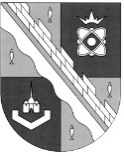                            администрация МУНИЦИПАЛЬНОГО ОБРАЗОВАНИЯ                                             СОСНОВОБОРСКИЙ ГОРОДСКОЙ ОКРУГ  ЛЕНИНГРАДСКОЙ ОБЛАСТИ                             постановление                                                          от 10/07/2024 № 1661О внесении изменений в постановление администрации Сосновоборского городского округа от 08.05.2024 № 1087 «О передаче объектов движимого и недвижимого имущества»          В связи с уточнением данных администрация Сосновоборского городского округа                           п о с т а н о в л я е т:           1. Внести изменения в Перечень 5 Приложения к постановлению администрации Сосновоборского городского округа от 08.05.2024 № 1087 «О передаче объектов движимого и недвижимого имущества», изложив его в редакции Приложения к настоящему постановлению.          2. Отделу по связям с общественностью (пресс-центр) комитета по общественной безопасности и информации разместить настоящее постановление на официальном сайте Сосновоборского городского округа.          3. Контроль исполнения настоящего постановления возложить на председателя комитета по управлению жилищно – коммунальным хозяйством Кобзева А.А.Первый заместитель главы администрацииСосновоборского городского округа                                                                          С.Г. ЛютиковИсп. Вахаева Г.И. т.62-847 БОСОГЛАСОВАНО: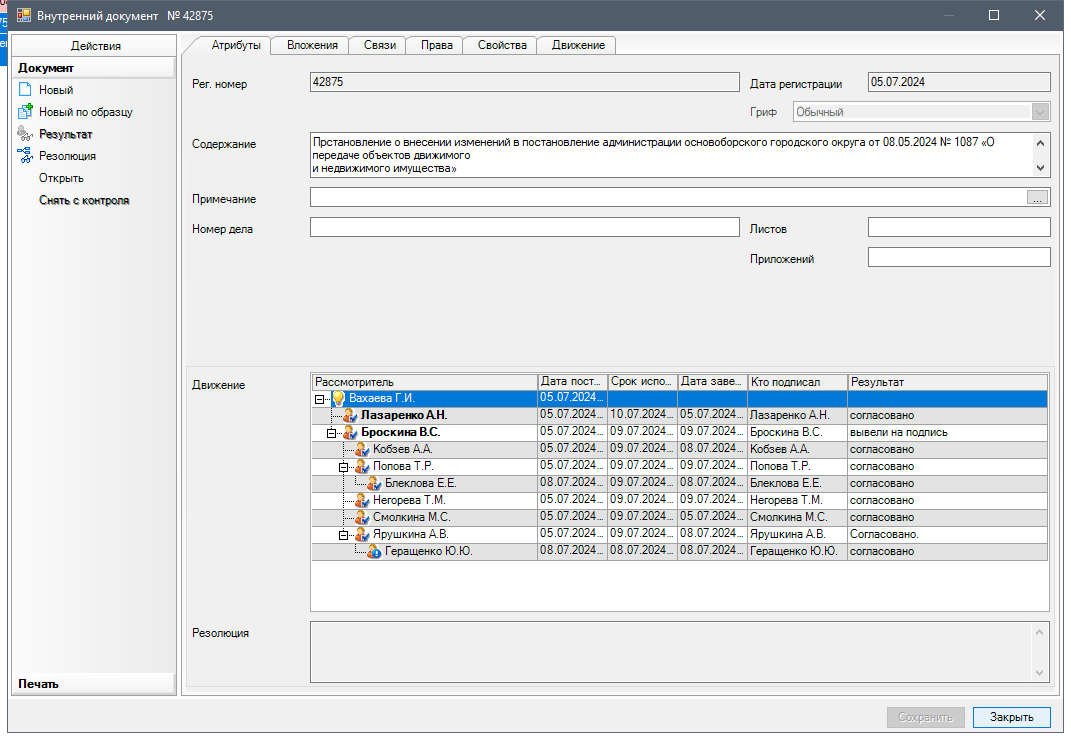 Рассылка:                                                                                            ОКС,  КУМИ, пресс-центрПРИЛОЖЕНИЕк постановлению администрацииСосновоборского городского округаот 10/07/2024 № 1661ПЕРЕЧЕНЬ 5Оборудование и материалы, входящие в состав затрат по объектам недвижимого имущества - наружный водопровод и канализация сквера у Дворца культуры «Строитель» и Детско-юношеской спортивной школы в г.Сосновый Бор Ленинградской областиНаименование (состав)Общая стоимость, руб.Наружные сети водопровода ( Разработка грунта –418,57м3,Устройств песчаного основания – 1,85 м3,Прокладка трубопровода  – 66,52 м.п,Обратная засыпка песком  – 59,17 м3,Обратная засыпка грунтом199,51 м3,Устройство бетонного упора – 1 шт,540 652,01Наружные сети канализации ( Разработка грунта – 173,6856м3,Устройств песчаного основания – 3,254 м3, Обратная засыпка песком  – 51,37 м3,Обратная засыпка грунтом – 93,32 м3,Прокладка трубопровода  – 48,14 м.п,Устройство колодцев  – 3 шт.)490 440,66